§133.  Payments to be withheld and applied on accountsIf any town or county unreasonably neglects or refuses to pay an account for money due from it to or for the use of the State or for the use of any department or agency, the Treasurer of State may withhold from any funds due such town or county under any laws of the State an amount sufficient to pay such account in whole or in part and to apply the amount thus withheld to such payment. Such application shall constitute payment by the State in the amount thus withheld and applied under any laws of the State directing payment to such town or county of the funds so withheld and applied. It is expressly provided that funds due to any town or county from the General Highway Fund shall only be so withheld and applied in payment of accounts due from such town or county to the State for improvement, construction and maintenance of highways and bridges, and for snow guards, snow removal and sanding as provided by statute. The method of collection provided by this section shall be in addition to and not exclusive of all other remedies afforded by law for proper enforcement of payment.  [PL 1973, c. 701, §2 (AMD).]SECTION HISTORYPL 1973, c. 701, §2 (AMD). The State of Maine claims a copyright in its codified statutes. If you intend to republish this material, we require that you include the following disclaimer in your publication:All copyrights and other rights to statutory text are reserved by the State of Maine. The text included in this publication reflects changes made through the First Regular Session and the First Special Session of the131st Maine Legislature and is current through November 1, 2023
                    . The text is subject to change without notice. It is a version that has not been officially certified by the Secretary of State. Refer to the Maine Revised Statutes Annotated and supplements for certified text.
                The Office of the Revisor of Statutes also requests that you send us one copy of any statutory publication you may produce. Our goal is not to restrict publishing activity, but to keep track of who is publishing what, to identify any needless duplication and to preserve the State's copyright rights.PLEASE NOTE: The Revisor's Office cannot perform research for or provide legal advice or interpretation of Maine law to the public. If you need legal assistance, please contact a qualified attorney.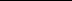 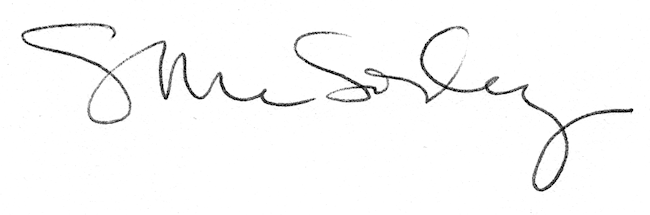 